ВОЛГОГРАДСКАЯ ОБЛАСТЬКУМЫЛЖЕНСКАЯ РАЙОННАЯ ДУМАШЕСТОГО СОЗЫВАРЕШЕНИЕ29.05.2023 г.  № 51/325-РДОб учреждении памятного знака в честь  30-летия памятника«Донским казакам-защитникамОтечества»      В ознаменование 30-летия со дня создания памятника «Донским казакам-защитникам Отечества» и в целях поощрения граждан, внесших значительный вклад, поддержку и сохранение традиций казачества Хоперского округа, руководствуясь Федеральным законом от 6 октября 2003 года N 131-ФЗ "Об общих принципах организации местного самоуправления в Российской Федерации", Уставом Кумылженского муниципального района Волгоградской области, Кумылженская районная Дума р е ш и л а:     1. Учредить памятный знак в честь 30-летия памятника «Донским казакам-защитникам Отечества». 2. Утвердить:     2.1. Положение о памятном знаке в честь 30-летия памятника «Донским казакам-защитникам Отечества» согласно приложению № 1.     2.2. Описание и эскиз памятного знака в честь 30-летия памятника «Донским казакам-защитникам Отечества» согласно приложению № 2.3. Настоящее решение вступает в силу со дня его обнародования путем размещения в МКУК «Кумылженская межпоселенческая центральная библиотека им. Ю.В. Сергеева», а также подлежит размещению на сайте Кумылженского муниципального района  в сети Интернет.Глава Кумылженского муниципального района                                                              В.В.Денисов                                                           Председатель Кумылженскойрайонной Думы                                                                                Н.В. Тыщенко                                                                                                    Приложение 1к решению Кумылженской районной Думыот  29.05.2023 г.  № 51/325-РДПОЛОЖЕНИЕо памятном знаке в честь 30-летия памятника «Донским казакам-защитникам Отечества»     Настоящее положение принято в целях признания заслуг граждан перед Кумылженским муниципальным районом Волгоградской области, внесших значительный вклад, поддержку и сохранение традиций казачества Хоперского округа Волгоградской области.Глава 1. ОБЩИЕ ПОЛОЖЕНИЯ     1.1.  Памятный знак в честь 30-летия памятника «Донским казакам-защитникам Отечества» изготавливается из латуни, имеет овальную форму. Крепится к одежде при помощи винта с гайкой. В центре знака изображение  памятника «Донским казакам-защитникам Отечества» с годами, указывающих на юбилейную дату. В нижней части знака изображен герб Кумылженского муниципального района. Полукругом у бортика размещена надпись: «Памятник Донским казакам-защитникам Отечества».     1.2.  Исключительное право заказа на изготовление памятного знака остается за администрацией района с сохранением нумерации при последующих знаках.     1.3. Единовременно изготавливается 100 памятных знаков.      1.4. Расходы, связанные с изготовлением знака и награждением, осуществляется за счет средств районного бюджета, предусмотренных на проведение мероприятий, посвященных знаменательным датам.Глава 2. ПОРЯДОК НАГРАЖДЕНИЯ ПАМЯТНЫМ ЗНАКОМ      2.1. Памятным знаком в честь 30-летия памятника «Донским казакам-защитникам Отечества» (далее – памятный знак) награждаются граждане, внесшие значительный вклад, поддержку и сохранение традиций казачества Хоперского округа Волгоградской области.     2.2.  Награждение памятным знаком осуществляется в год празднования 30-летия создания памятника «Донским казакам-защитникам Отечества», в рамках проведения Регионального фестиваля традиционной казачьей культуры «Золотой щит – казачий Спас».     2.3. Вручение памятного знака и удостоверения производится в торжественной обстановке главой Кумылженского муниципального района Волгоградской области или уполномоченными им лицами.2.4. Вручение памятного знака и удостоверения к нему подтверждается в ведомости вручения памятного знака подписью физического лица, удостоенного награждения (его близких родственников, представителей).2.5. Дубликаты памятного знака и удостоверения к нему в случае их утраты, хищения, порчи не выдаются.Приложение 2к решению Кумылженской районной Думыот  29.05.2023 г.  №51/325-РДОписание и эскиз памятного знака в честь 30-летия памятника «Донским казакам-защитникам Отечества»     Памятный знак 30-летия памятника «Донским казакам-защитникам Отечества» изготавливается из латуни. Размер знака 26*35 мм. Толщина знака 2,5 мм. В центре знака на синем фоне изображение  памятника «Донским казакам-защитникам Отечества» с годами, указывающих на юбилейную дату. В нижней части знака изображен герб Кумылженского муниципального района. Полукругом у бортика на красном фоне размещена надпись: «Памятник Донским казакам-защитникам Отечества». Крепится к одежде при помощи винта с гайкой.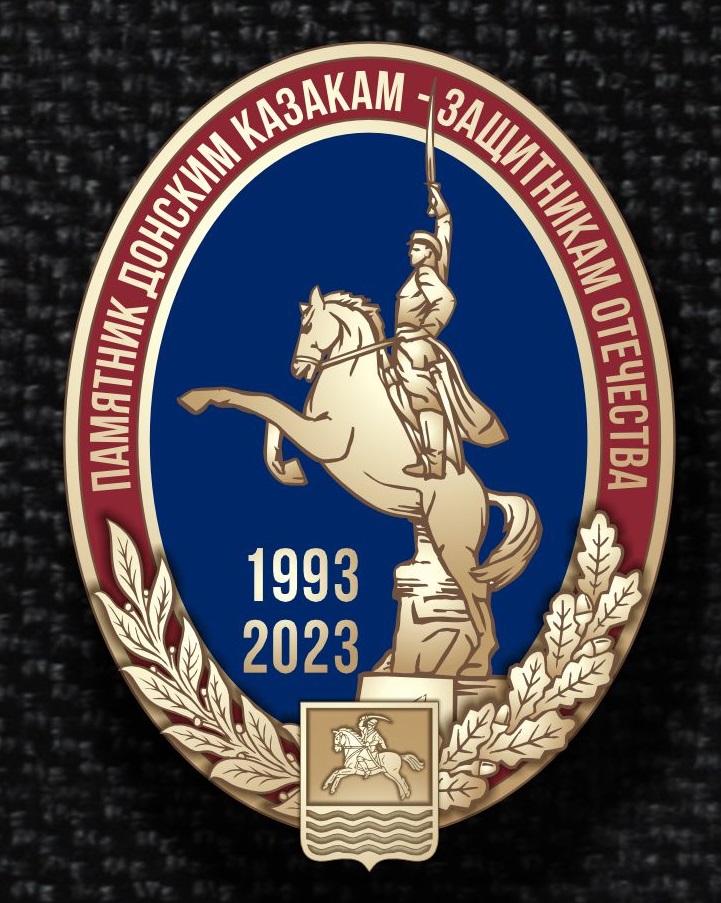 Эскиз удостоверения к памятному знаку в честь 30-летия памятника «Донским казакам-защитникам Отечества»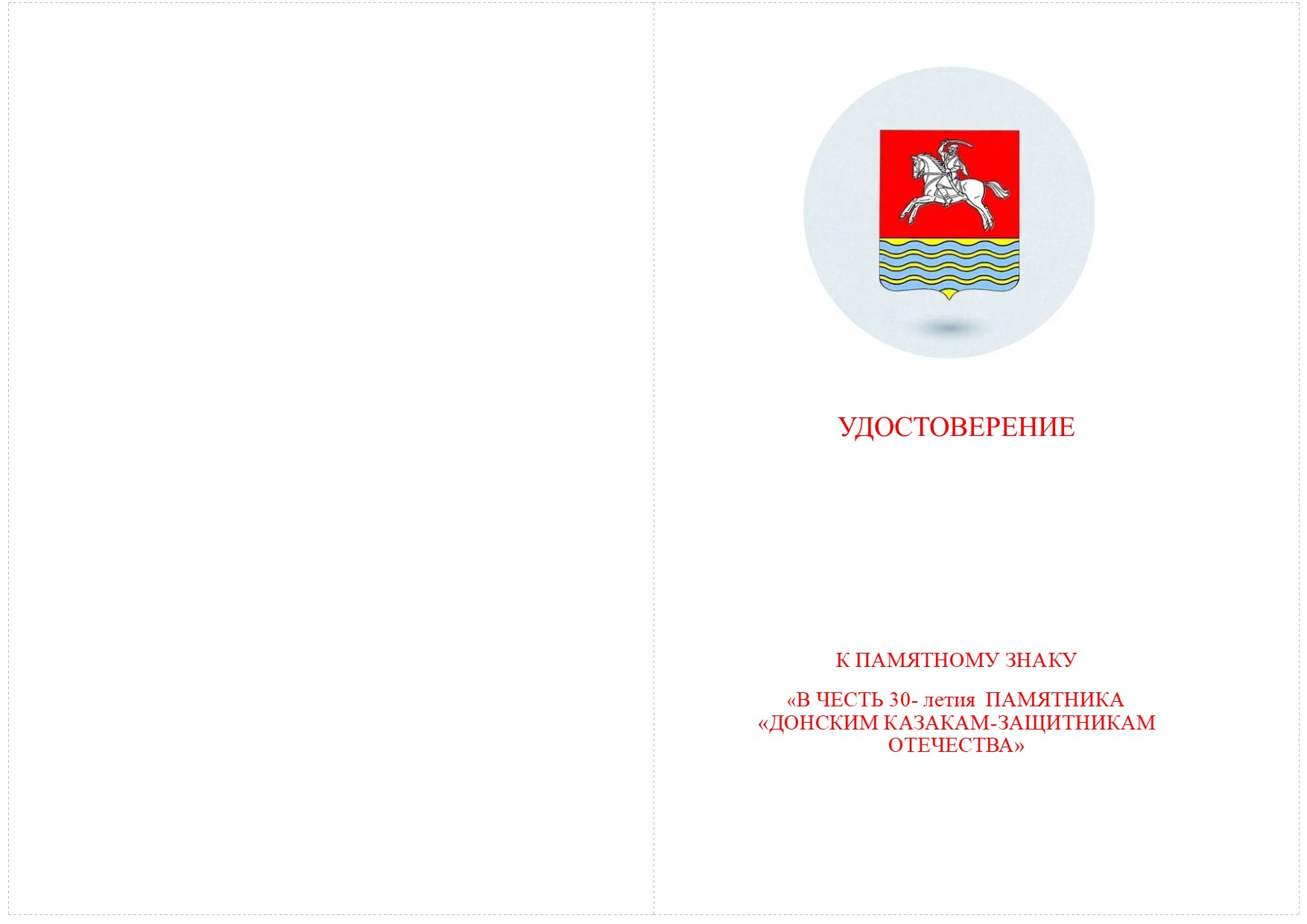 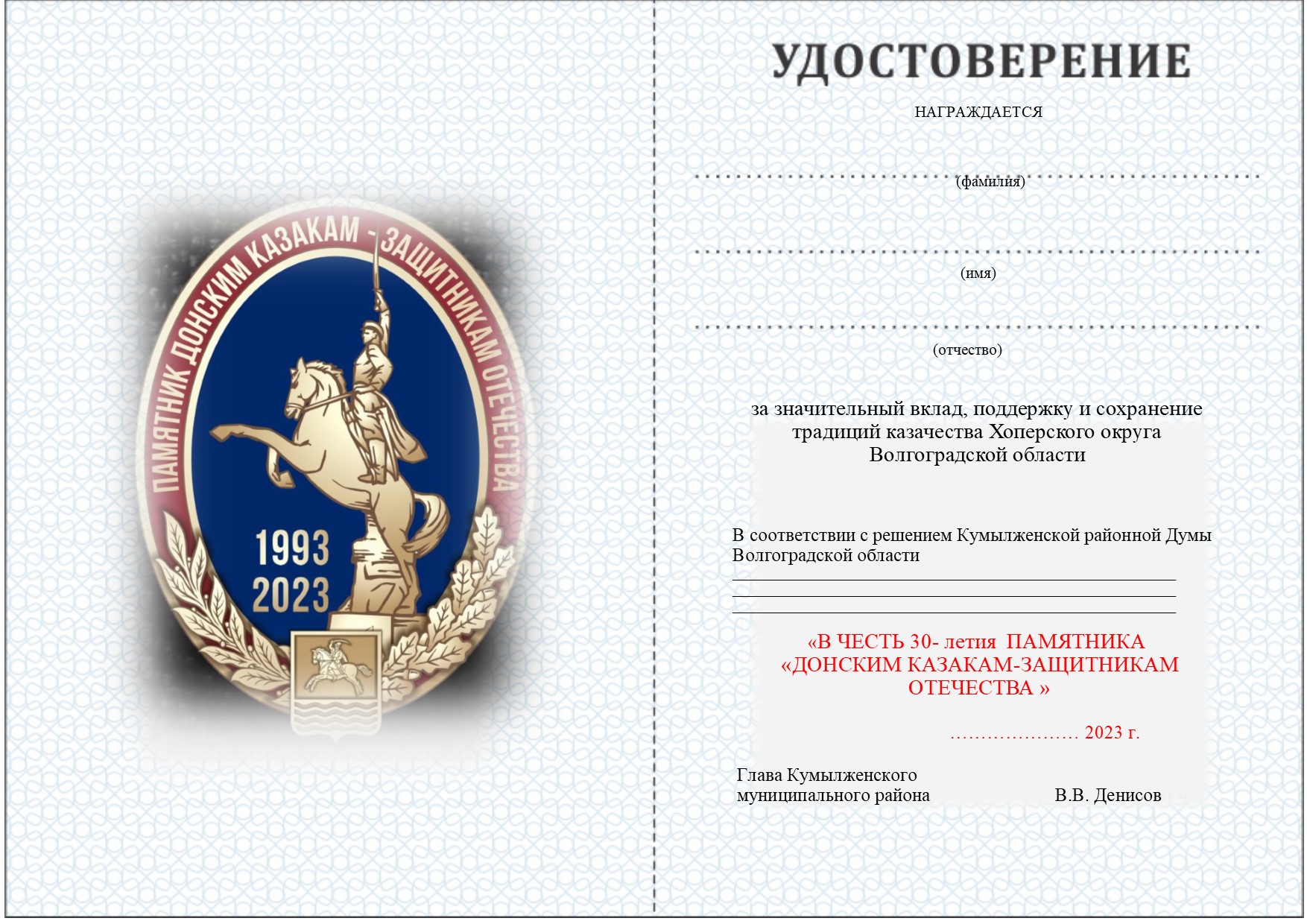 